Publicado en Spain el 09/11/2021 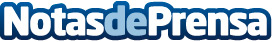 El Bodyguard e Investigador privado más solicitado de los VIP’s ricos y sheiksSu nombre es Patrick Baiata, propietario de la empresa de seguridad P-Guards International. Él es el favorito de las estrellas, los ricos y los sheiks de Dubai. Patrick Baiata cuenta con una trayectoria que avala sus servicios profesionales, habiendo protegido ya a varias personalidades de todo el mundoDatos de contacto:Patrick BaiataNota de prensa publicada en: https://www.notasdeprensa.es/el-bodyguard-e-investigador-privado-mas Categorias: Internacional Ciberseguridad Seguros Recursos humanos http://www.notasdeprensa.es